Справкапо вопросу обеспечения условий для реализации прав детей на дополнительное образование на территории г.МичуринскаI. Нормативно-правовое обеспечение:Федеральный уровеньЗакон РФ от 29.12.2012 №273-ФЗ «Об образовании в Российской Федерации»Указ Президента РФ от 01.06.2012 №761 «О национальной стратегии действий в интерессах детей на 2012-2017 годы»Закон РФ от 24.07.1998 №124-ФЗ «Об основных гарантиях прав ребенка в Российской Федерации»Государственная программа Российской Федерации «Развитие образования» на 2013-2020 годыСтратегия развития воспитания в Российской Федерации на период до 2025 годаКонцепция развития системы дополнительного образования детей в Российской Федерации до 2020 годаПлан мероприятий на 2015-2020 годы по реализации Концепции развития дополнительного образования детейРегиональный уровеньПлан мероприятий на 2015-2020 годы по реализации Концепции развития дополнительного образования детей, утвержденной распоряжением Правительства РФ от 4.09.2014г. №1726-р, на территории Тамбовской областиКонцепция развития дополнительного образования детей в Тамбовской области на 2015-2020 годыКонцепция развития региональной системы работы с одаренными детьми в Тамбовской области на 2015-2020 годыПриказ управления образования и науки области от 05.06.2020 №1240 «О создании регионального центра детско-юношеского туризма»Приказ управления образования и науки области от 03.06.2020 №1220 «О работе региональной межведомтвенной школы профессионального мастерства работников системы дополнительного образования»Приказ управления образования и науки области от 03.06.2020 №1219 «О создании регионального межведомственного банка конкурсных программно-методических материалов в системе дополнительного образования детей тамбовской области»Приказ управления образования и науки области от 15.11.2019 №3399 «О проведении регионального конкурса методических материалов и пособий по оргнизации патриотического воспитания детей и молодежи в образовательных организациях Тамбовской области, посвященного 75-летию Победы в Великой Отечественной войне 1941-1945 гг.»Приказ управления образования и науки области от 09.10.2019 №2970 «О проведении мониторинга состояния образовательных организаций области, реализующих программы дополнительного образования туристско-краеведческой направленности в 2019-2020 учебном году»Приказ управления образования и науки области от 23.07.2019 №2151 «Об информационном сопровождении внедрения модели персонифицированного финансирования дополнительного образования детей в Тамбовской области»Приказ управления образования и науки области от 03.12.2018 №3270 «Об утверждении положения о муниципальных кураторах, отвечающих за поддержку и развитие деятельности регионального отделения Общероссийской общественно-государственной детско-юношеской организации «Российское движение школьников» в муниципалитетах»Приказ управления образования и науки области от 29.06.2018 №1675 «О создании регионального ресурсного центра поддержки и развития российского движения школьников»Приказ управления образования и науки области от 23.10.2017 №2960 «Об утверждении состава Комиссии по формированию Перечня образовательных организаций для предоставления услуг по дополнительному образованию детей на основе персонифицированного финансирования в 2017 году»Приказ управления образования и науки области от 20.02.2017 №397/31/73 «О проведении регионального межведомственного форума работников системы дополнительного образования сфер образования, культуры, спорта «…И сердце, отданное детям, и творчество, и вдохновенный труд»»Муниципальный уровеньМуниципальная программа города Мичуринска «Развитие образования города Мичуринска» на 2015 – 2020 годы (Подпрограмма 2 «Развитие общего и дополнительного образования»; Подпрограмма 4 «Мероприятия по реализации молодежной политики в городе Мичуринске на 2015 – 2020 годы») Муниципальная программа города Мичуринска «Обеспечение безопасности населения города, защита его жизненно важных интересов и противодействие преступности в городе Мичуринске» на 2014-2025 годы  (подпрограмма «Профилактика правонарушений, противодействие терроризму и распространению наркотиков, проведение аварийно-спасательных работ»)Приказ управления народного образования администрации г.Мичуринска «О плане мероприятий на 2012-2020 годы по реализации Концепции развития дополнительного образования детей, утвержденной распоряжением Правительства РФ от 4.09.2014г. № 172-р, на территории Мичуринска» № 518 от 15.12.2015 2019Приказ управления народного образования администрации города Мичуринска Тамбовской области от 20.03.2019 № 164 «Об итогах проведения муниципального этапа Всероссийского конкурса программ и методических материалов по дополнительному естественнонаучному  образованию детей»Приказ управления народного образования администрации города Мичуринска Тамбовской области от 26.02.2019 № 109 «Об итогах проведения зонального этапа регоинальной олимпиады обучающихся в системе дополнительного образования»Приказ управления народного образования администрации города Мичуринска Тамбовской области от 31.01.2019 № 53 «О проведении муниципального этапа Всероссийского конкурса программ и методических материалов по дополнительному естественнонаучному  образованию детей» 2018Приказ управления народного образования администрации города Мичуринска Тамбовской области от 09.11.2018 № 502 «О проведении зонального этапа региональной олимпиады обучающихся в стистеме дополнительного образования»Приказ управления народного образования администрации города Мичуринска Тамбовской области от 29.09.2018 № 424 «О проведении мониторинга состояния образовательных организаий города, реализующих программы  дополнительного образования туристско-краеведческой направленоости в 2018-2019 учебном году»Приказ управления народного образования администрации города Мичуринска Тамбовской области от 14.09.2018 № 390 «Об апробации сетевых дополнительных общеобразовательных программ в 2018-2019 учебном году»Приказ управления народного образования администрации города Мичуринска Тамбовской области от 10.09.2018 № 379 «О проведении муниципального этапа областного фестиваля художественного творчества среди педагогических работников системы дополнительного образования детей «Признание», посвященного 100-летию системы дополнительного (внешкольного) образования детей»Приказ управления народного образования администрации города Мичуринска Тамбовской области от 26.09.2018 № 368 «Об оценке эффективности деятельности муниципальных организаций дополнительного образования»Приказ управления народного образования администрации города Мичуринска Тамбовской области от 06.04.2018 № 192 «О проведении зонального этапа регоионального конкурса методических материалов в помощь педагогам и работникам образования, реализующим дополнительные общеобразовательные программы социально-педагогической направленности»Приказ управления народного образования администрации города Мичуринска Тамбовской области от 13.04.2018 № 198 «Об итогах проведения зонального этапа регионального конкурса методических материалов по направлениям дополнительного образования среди педагогических работников образовательных организаций, реализующих дополнительные общеобразовательные программы»Приказ управления народного образования администрации города Мичуринска Тамбовской области от 22.02.2018 № 104 «О проведении зонального этапа регионального конкурса методических материалов по направлениям дополнительного образования среди педагогических работников образовательных организаций, реализующих дополнительные общеобразовательные программы»Приказ управления народного образования администрации города Мичуринска Тамбовской области от 23.01.2018 № 37 «О проведении муниципального этапа Всероссийского конкурса программ и методических материалов по дополнительному естественнонаучному образованию детей»2017Приказ управления народного образования администрации города Мичуринска Тамбовской области от 11.09.2017 № 400 «Об апробации дополнительных общеобразовательных программ в 2017-2018 учебном году»Приказ управления народного образования администрации города Мичуринска Тамбовской области от 02.06.2017 № 312 «О проведении территориального этапа регионального межведомственного форума работников системы дополнительного образования сфер образования, культуры, спорта «И сердце, отданное детям, и творчество, и вдохновенный труд»»Приказ управления народного образования администрации города Мичуринска Тамбовской области от 04.04.2017 № 198 «О назначении координатора по исполнению Плана мероприятий по реализации в 2016-2020 годах в городе Мичуринске Тамбовской области Стратегии развития воспитания в Российской Федерации на период до 2015 года, утвержденной распоряжением Правительства Российской Федерации от 29 мая 2015 г. № 996-р»Приказ управления народного образования администрации города Мичуринска Тамбовской области от 14.03.2017 № 155 «Об итогах проведения зонального этапа олимпиады обучающихся в системе дополнительного образования»Приказ управления народного образования администрации города Мичуринска Тамбовской области от 14.03.2017 № 154 «Об итогах проведения зонального этапа Всероссийского конкурса авторских дополнительных общеобразовательных программ, программ внеурочной деятельности и программ по работе с одаренными детьми»Приказ управления народного образования администрации города Мичуринска Тамбовской области от 27.01.2017 № 55 «О проведении зонального этапа Всероссийского конкурса авторских дополнительных общеобразовательных программ, программ внеурочной деятельности и программ по работе с одаренными детьми»Приказ управления народного образования администрации города Мичуринска Тамбовской области от 34.01.2017 № 42 «О проведении зонального этапа региональной олимпиады обучающихся в системе дополнительного образования»Региональный приоритетный проект  «Доступное дополнительное образование для детей в Тамбовской области»Постановление администрации Тамбовской области «О введении на территории Тамбовской области механизма  персонифицированного финансирования в системе дополнительного образования детей» от 04.09.2017 № 874Соглашение о сотрудничестве по реализации приоритетного проекта «Доступное дополнительное образование для детей»Приказ заместителя главы администрации города Мичуринска Тамбовской области «О присвоении статуса муниципального опорного центра дополнительного образования детей муниципальному бюджетному образовательному учреждению дополнительного образования «Центр детского творчества» от 26.02.2018 № 8-пПриказ заместителя главы администрации города Мичуринска Тамбовской области «О создании муниципальной межведомственной рабочей группы по внедрению системы персонифицированного финансирования дополнительного образования детей в городе Мичуринске» от 26.02.2018 № 9-пПриказ управления народного образования администрации города Мичуринска Тамбовской области «О создании рабочей группы по рецензированию и распределению дополнительных общеобразовательных ролграмм по реестрам образовательных программ» от 18.04.2018 № 211Приказ управления народного образования администрации города Мичуринска Тамбовской области «Об утверждении дорожной карты по реализации регионального приоритетного проекта «Доступное дополнительное образование для детей в Тамбовской области» от 20.04.2018 № 217Постановление администрации города Мичуринска Тамбовской области «Об утверждении Положения о персонифицированном дополнительном образовании детей в городе Мичуринске» от 13.06.2018 № 1162Приказ управления народного образования администрации города Мичуринска Тамбовской области «Об итогах проведения работ по наполнению Регионального сегмента навигатора  дополнительного образования детей» от 21.06.2018 № 301Приказ управления народного образования администрации города Мичуринска Тамбовской области «Об организации предоставления сертификатов дополнительного образования детей в городе Мичуринске» от 28.06.2018 № 308Приказ заместителя главы администрации города Мичуринска Тамбовской области «Об утверждении программы персонифицированного финансирования дополнительного образования детей в городе Мичуринске на 2018 год» от 29.06.2018 № 18-пПриказ заместителя главы администрации города Мичуринска Тамбовской области «Об организации предоставления сертификатов дополнительного образования детей в городе Мичуринске» от 09.07.2018 № 19-пПриказ заместителя главы администрации города Мичуринска Тамбовской области «О внесении изменений в приложение  к приказу заместителя главы администрации города Мичуринска Тамбовской области от 29.06.2018 № 18-п «Об утверждении программы персонифицированного финансирования дополнительного образования детей в городе Мичуринске на 2018 год»» от 16.07.2018 № 20-п Приказ заместителя главы администрации города Мичуринска Тамбовской области «О внесение изменений а приложение к приказу заместителя главы администрации города Мичуринска Тамбовской области от 09.07.2018 № 19-п «Об организации предоставления сертификатов дополнительного образования детей в городе Мичуринске»» от 17.09.2018 № 24-пПриказ заместителя главы администрации города Мичуринска Тамбовской области «Об утверждении программы персонифицированного финансирования дополнительного образования детей в городе Мичуринске Тамбовской области на 2019 год» от 15.01.2019 № 1-пПостановление администрации города Мичуринска Тамбовской области «О внесении измененмя в Положение о персонифицированном дополнительном образовании детей в городе Мичуринске, утвержденном постановлением администрации города Мичуринска Тамбовской области от 13.06.2018 № 1162 «Об утверждении Положения о персонифицированном дополнительном образовании детей в городе Мичуринске» (с изменениями, внесенными постановлением от 09.08.2019 № 1431)» от 26.09.2019 № 1729Приказ заместителя главы администрации города Мичуринска Тамбовской области «О предоставлении субсидии уполномоченной организации в рамках системы персонифицированного финансирования дополнительного образования детей в городе Мичуринске на обеспечение затрат, связанных с реализацией проекта по обеспечению затрат, связанных с реализацией проекта по обеспечению системы персонифицированного финансирования дополнительного образования детей в городе Мичуринске» от 01.10.2019 № 13-пПостановление администрации города Мичуринска Тамбовской области «Об утверждении программы персонифицированного финансирования дополнительного образования детей в городе Мичуринске на 2020 год» от 18.03.2020 № 441Постановление администрации города Мичуринска Тамбовской области «О предоставлении субсидии уполномоченной организации дополнительного образования детей в городе Мичуринске на обеспечение затрат, связанных с реализацией проекта по обеспечению затрат, связанных с реализацией проекта по обеспечению системы персонифицированного финансирования дополнительного образования детей в городе Мичуринске» от 13.04.2020 № 611Приказ управления народного образования администрации города Мичуринска Тамбовской области «Об утверждении параметров расчета стоимости сертификата дополнительного образования в рамках реализации персонифицированного финансирования на территории г. Мичуринска в период с 01.09.2020 по 31.12.2020»  от 24.08.2020 № 269Приказ управления народного образования администрации города Мичуринска Тамбовской области «О внесении изменений в приказ «Об утверждении параметров для расчета нормативной стоимости  образовательных программ» от 27.07.2018 № 328»  от 24.08.2020 № 270II. Планово-организационное обеспечениеСовременное дополнительное образование является одной из составляющих образования, позволяющей:- формировать и развивать творческие способности детей;-реализовывать их интересы в интеллектуальном, нравственном и физическом совершенствовании, формировании культуры здорового и безопасного образа жизни, укрепления здоровья;- организовывать свободное время ребенка с учетом различных интересов.Дополнительное образование направлено на адаптацию детей к жизни в обществе, их профессиональную ориентацию, выявление и поддержку одаренных детей. В настоящий момент система дополнительного образования детей города  Мичуринска признана одной из лучших в Тамбовской области. Численность детей г.Мичуринска в возрасте от 5 до 18 лет, охваченных дополнительными общеобразовательными программами (по данным мониторингов)Одним из показателей эффективности работы муниципального органа местного самоуправления, осуществляющего управление в сфере образования, является увеличение общего охвата детей в возрасте от 5 до 18 лет, обучающихся по дополнительным образовательным программам, в общей численности детей этого возраста. В муниципалитете прослеживается положительная динамика.Рост охвата дополнителными общеобразовательными программами в период с 2017 по 2020 годыВ рейтинге муниципалитетов система дополнительного образования города Мичуринска занимает первое место. Развитие системы дополнительного образования осуществляется за счет реализации муниципальных программ города Мичуринска:- «Развитие системы образования города Мичуринска» на 2015-2020 годы (Подпрорграмма 2 «Развитие общего и дополнительного образования»; Подпрограмма 4 «Мероприятия по реадизации молодежной политики в городе Мичуринске на 2015-2029 года»);- «Обеспечение безопасности населения города, защита его жизненно важных интересов и противодействие преступности в городе Мичуринске» на 2015–2025 годы» (3 подпрограммы, использующиеся в целях профилактики правонарушений, детского дорожно-транспортного травматизма, наркомании, токсикоании, алкоголизма, табакокурения, ВИЧ-инфекции, пропаганды здорового образа жизни среди несовершеннолетних);- оказания дополнительных платных образовательных услуг.Муниципальная система дополнительного образования характеризуется:В настоящий момент в городе по-прежнему развивается 6 учреждений дополнительного образования, подведомственных управлению народного образования:БОУ ДО «Центр детского творчества»;МБОУ ДО «Детско-юношеская спортивная школа»;МБОУ ДО «Детская художественная школа им.А.М.Герасимова»;МБОУ ДО «Центр краеведения и туризма»;МБОУ ДО «Станция юных техников»;МБОУ ДО «Станция юных натуралистов»,работающих по 6 направленностям:- технической;-естественнонаучной;-художественной;-социально-педагогической;-туристко-краеведческой;-физкультурно-спортивной.Дополнительное образование реализуется также в 10 общеобразовательных организациях, 20 дошкольных учреждениях, 4 учреждениях, подведомственных управлению по развитию культуры и спорта:МБУ ДО «Мичуринская детская хореографическая школа»;МБУ ДО «Детская музыкальная школа № 1»;МБУ ДО «Мичуринская детская школа искусств»;МБУ ДО «Кочетовская школа искусств г.Мичуринска».Кроме того, в реализации дополнительного образования задействованы  учреждения СПО и ВПО, а также  учебный лингвистический центр «Диалог», являющийся учреждением негосударственной формы собственности.Система дополнительного образованияв городе МичуринскеШкольные структуры дополнительного образования:-центры дополнительного образования детей;-центры военно-патриотического воспитания (СОШ № 7, 17 «Юнармеец», 18 им.Э.Д.Потапова);- 6 юнармейских отрядов (СОШ № 7,9,15,17 «Юнармеец», 18 им. Э.Д.Потапова, 19);- 12 волонтерских отрядов (СОШ № 1,2, 7,9,15,17 «Юнармеец», 18 им.Э.Д. Потапова, 19, Гимназия, МБОУ ДО «Центр детского творчества»);-подростковый клуб «В кругу друзей» (СОШ № 2);-отряды «Юные инспектора движения», «Юные друзья полиции» (в том числе, общегородской отряд «ОМОН» при Центре детского творчества), «Юные друзья пожарных» (в каждой школе);- детские объединения в рамках Российского движении школьников (РДШ) - в каждой школе – всего 12 объединений;-ЕГДОО «Юные мичуринцы» (МБОУ ДО «Центр детского творчества», все школы города – более 6000 человек);-8 спортивных клубов - ШСК (СОШ № 1,2,7,9,15,17 «Юнармеец», 18 им. Э.Д.Потапова, 19).Общее количество секций в ШСК – 49 (групп – 110), общее количество воспитанников – 1688 чел. Процент охвата обучающихся, занимающихся в спортивных клубах, от общей численности обучающихся общеобразовательных учреждений – 20%.Работу спортивных клубов в течение года обеспечивают учителя физической культуры, тренеры-преподаватели и педагоги дополнительного образования.В школе № 2 есть в наличии: спортивный зал, футбольное поле, баскетбольная площадка, гимнастический городок и площадка для подвижных игр. Развиваются такие виды спорта, как волейбол, футбол, мини-футбол, шашки, танцевальный спорт. В состав спортклуба входят также  секции по общей физической подготовке и подвижным играм.Спортклуб школы №7 базируется в спортивном зале, так как плоскостных сооружений на территории школы нет. Здесь развиваются футбол, греко-римская борьба и баскетбол.В школе № 9 имеется мультистадион с футбольным полем с искусственным покрытием, круговой беговой дорожкой, полоса препятствий, площадка для подвижных игр, баскетбольная и волейбольные площадки. Развиваются баскетбол, волейбол, футбол, спортивный туризм, ОФП.Спортклуб школы № 15 богат спортивными залами (их 4). В рамках спортивного клуба получают развитие футбол, баскетбол, шахматы, каратэ, пулевая стрельба и ОФП.Школьный спортклуб СОШ № 17 «Юнармеец» использует для своих занятий спортивные залы двух корпусов и футбольное поле. Здесь развиваются такие виды спорта, как футбол, волейбол, баскетбол, каратэ, шахматы, функционируют секции по ОФП и подвижным играм.Спортклуб школы № 18 им.Э.Д.Потапова в основном базируется в спортивных залах, так как из плоскостных сооружений есть только площадки для подвижных игр. Здесь развиваются волейбол, баскетбол, легкая атлетика и спортивные танцы.Спортклуб СОШ № 19 имеет в своем пользовании современный мультистадион со всеми необходимыми спортплощадками и секторами. В каждом из корпусов есть многофункциональные площадки для занятий различными видами спорта. Здесь развиваются волейбол, легкая атлетика, спортивный туризм и ОФП.Корпус школы №1 на ул. Красной располагает типовым спортивным залом, гимнастическим городком и футбольным полем. В рамках спортивного клуба развиваются такие виды спорта, как футбол, каратэ, пионербол, баскетбол и шахматы.В течение учебного года в школах силами членов ШСК проводится свыше 30 мероприятий физкультурно-спортивной направленности. На региональном этапе открытого Всероссийского смотра-конкурса на лучшую постановку физкультурной работы и развитие массового спорта среди школьных спортивных клубов ШСК «Лидер» МБОУ СОШ №19 (руководитель В.Р. Захарова) стал победителем, а ШСК «Успех» МБОУ СОШ №1 (руководитель С.А. Пузина) занял второе место в номинации «Лучший городской школьный спортивный клуб» (приказ УОиН Тамбовской области от 24.05.2018 №1320).III. Инновационные технологии Центр детского творчества – Муниципальный центр дополнительного образования детей:-федеральная инновационная площадка «Повышение качества и доступности дополнительного образования в рамках межведомственного взаимодействия»;-региональная инновационная площадка «Апробация профессионального стандарта «Педагог дополнительного образования детей и взрослых. Специалист в области воспитания»;-муниципальная инновационная площадка «Управление качеством образования в системе дополнительного образования детей посредством повышения профессиональной компетентности педагогических кадров»;- муниципальная опорная площадка по работе с детьми группы риска «Подросток и общество»;- сетевая дополнительная общеразвивающая программа социально-педагогической направленности «Наше право» с привлечением ОМВД по г.Мичуринску, ЛОВД на ст. Мичуринск, ПДН и Центра занятости населения.На базе МБОУ ДО «Центр детского творчества» создан Муниципальный опорный центр дополнительного образования, который обеспечивает организационно-методическое сопровождение проекта «Доступное дополнительное образование для детей» на территории города Мичуринска (Приказ заместителя главы администрации города Мичуринска Тамбовской области «О присвоении статуса муниципального опорного центра дополнительного образования детей муниципальному бюджетному образовательному учреждению дополнительного образования «Центр детского творчества» от 26.02.2018 № 8-п).Центр краеведения и туризма: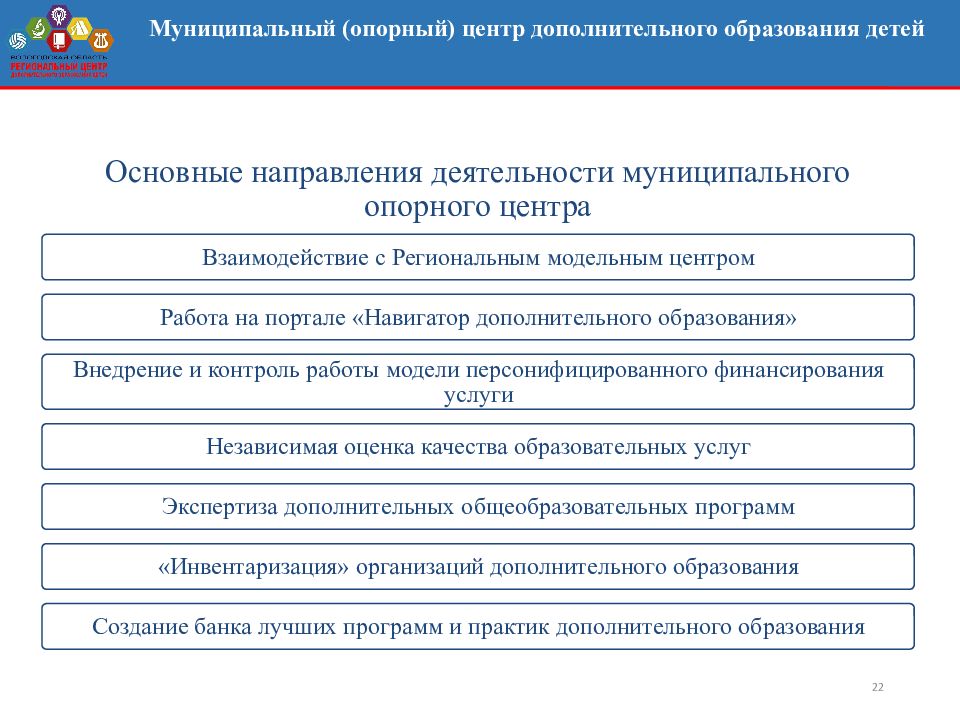 - муниципальная опорная площадка по развитию детско-юношеского туризма (специализация «Водный туризм и краеведение»). Для педагогических работников муниципалитетов, закрепленных за Опорной площадкой, проведен семинар-практикум «Водный поход как средство популяризации детско-юношеского туризма» (приказ УНО от 12.04.2019  № 236).В рамках работы опорной площадки была открыта муниципальная очно-заочная школа турорганизаторов для педагогических работников образовательных организаций (приказ УНО от 22.10.18 №460).Станция юных натуралистов:С 2018 года МБОУ ДО «Станция юных натуралистов» является региональной пилотной площадкой по обновлению содержания и технологий дополнительного образования детей через разработку и реализацию разноуровневых дополнительных общеобразовательных программ естественнонаучной направленности (приказ УОиН №366 от 14.02.2018г.). Разработана дополнительная общеобразовательная общеразвивающая разноуровневая программа «ДОРОГА К ЗДОРОВЬЮ», реализуемая в сетевой форме. За разработку программы станция получила сертификат на денежное вознаграждение, в результате чего были закуплены материалы и оборудование для реализации разноуровневой программы (ноутбук, проектор, принтер, экран настенно-потолочный, тонометр, глюкометр и др.)МБОУ ДО «Станция юных натуралистов» является координатором по реализации плана мероприятий муниципального межведомственного экологического марафона «Тамбовский край - территория экологической культуры». По результатам комплексной сравнительной оценки муниципальных организаций дополнительного образования, Станция юных натуралистов награждена дипломом III степени в номинации «Однопрофильные организации дополнительного образования детей» (приказ УОиН Тамбовской области от 19.11.2018 №3098).Особое место уделялось развитию технического творчества.В настоящий момент используется 15 образовательных комплектов для сборки летательных аппаратов, педагоги МБОУ ДО «Станция юных техников», а также учителя общеобразовательных организаций обучены работе с квадрокоптерами. С января 2019 года ведутся занятия в рамках дополнительного образования детей (МБОУ ДО «Станция юных техников»).Дополнительная общеразвивающая программа технической направленности «Техническое моделирование» педагога А.Б.Жаркова размещена в региональном межведомственном банке эффективных (лучших) практик в системе дополнительного образования детей Тамбовской области.В русле реализации национального проекта «Успех каждого ребенка» в муниципалитете планируется открыть: - Технопарк «Кванториум-Мичуринск», в котором будут расположены IT-квантум,  Аэроквантум, Промробоквантум, Автоквантум, Промышленный дизайн,  Хайтек-цех;- Центр цифрового образования IT-Куб (федеральный проект «Цифровая образовательная среда» национального проекта «Образование»).Для  повышения качества, вариативности и доступности дополнительного образования для каждого ребенка  ведется  активная работа по совершенствованию реализующихся дополнительных общеобразовательных программ и разработке  программ нового поколения, в т.ч. технической, естественнонаучной и туристско-краеведческой направленностей:- разноуровневых (ознакомительный, базовый, продвинутый); - для детей, находящихся в трудной жизненной ситуации; - для детей с повышенным уровнем способностей;  - реализуемых в каникулярный период летнего отдыха; - модульных, дистанционных, адаптированных,  сетевых (на данный момент реализуются сетевые  программы: «Наше право» с привлечением  ОМВД по г. Мичуринску, ЛОВД на ст. Мичуринск,  ПДН, Центра занятости населения;  «Картинг» и «Мотокросс»  с привлечением МБОУ СОШ №17 «Юнармеец» и ДОСААФ России (МБОУ ДО ЦДТ); сетевая  разноуровневая дополнительная общеразвивающая   программа с включением дистанционных модулей «Дорога к здоровью»  естественнонаучной направленности, в числе к партнеров которой  организация  высшего образования и учреждение здравоохранения (МБОУ ДО СЮН).  На базе МБОУ ДО «Центр детского творчества» были разработаны,  апробированы  и активно внедряются в региональную систему дополнительного образования типовые модели:- реализации программ для организации летнего отдыха и заочных школ (разработана «дорожная карта», создана муниципальная база данных,  разработаны и апробируются   программы летнего отдыха с образовательным компонентом, создана Школа вожатского мастерства», опыт работы был представлен на Брудновских чтениях; - реализации программ вовлечения   в систему дополнительного образования детей,  оказавшихся в трудной жизненной ситуации (целенаправленная и системная деятельность, основанная на положительном взаимодействии с субъектами профилактики, ведет к  снижению показателей и купированию рисков возникновения правонарушений среди и в отношении несовершеннолетних (кол-во подростков, состоящих на учете в ОПДН снизилось на 5%), увеличению количества подростков, принявших участие в мероприятиях Типовой модели (100%) (отдел социальной работы МБОУ ДО  «Центр детского творчества»).На базе МБОУ ДО «Станция юных натуралистов» открыта пилотная  площадка по обновлению содержания и технологий дополнительного образования детей естественнонаучной направленности.Педагоги города участвуют в проведении независимой оценки качества образовательной деятельности образовательной организации по дополнительным общеобразовательным программам естественнонаучной и технической направленностей (подано на экспертизу 12 программ, 7 успешно  ее прошли, 5 программ дорабатывается),  в реализации  пилотных региональных проектов, направленных на повышение качества и доступности дополнительного образования (творческие конкурсы):  «Музей живой истории»; «Развитие авиамоделизма в системе дополнительного образования Тамбовской области»;  «Постконкурсная поддержка и сопровождение одаренных детей».В 2019 году МБОУ ДО «Центр детского творчества» г. Мичуринска стал участником мероприятия по созданию новых мест в образовательных организациях различных типов для реализации дополнительных общеразвивающих программ всех направленностей в Тамбовской области в 2020-2021 году (федеральный проект «Успех каждого ребенка» национального проекта «Образование»; цель – привлечение большего числа детей в возрасте от 5 до 18 лет к овладению общеразвивающими программами дополнительного образования, создание дополнительных мест).На данный момент  прошли экспертизу на региональном уровне  2 программы художественной направленности: - «Домашний мастер» (педагог Манаенкова Наталья Юрьевна, 2 группы с охватом 30 обучающихся);- «Творческая мастерская»  (педагог Погорелова Екатерина Николаевна, 2 группы с охватом 30 обучающихся); и 1 программа социально-педагогической направленности  - «Шаги организатора»  (педагог Мантрова Оксана Александровна, 4 группы с охватом 60 обучающихся). Все три программы уже предложены обучающимся муниципалитета в новом учебном году. В общей сложности планируется создание 8 групп (120 детей).На сегодняшний день проведена подготовка профессиональных кадров, осуществлен ремонт двух кабинетов, в которых будут реализовываться программы художественной направленности - приобретено оборудование  на сумму  330 380,00 руб. (мебель учебная - 2 комплекта, проектор с экраном - 2 шт., ноутбук - 2 шт., звуковые колонки - 2 комп., цифровой фотоаппарат, диктофоны - 2 шт., выставочные шкафы - 9 шт., учебный инвентарь, игровые материалы). Один учебный кабинет готовится к проведению ремонтных работ.IV. Внедрение ПФДО на территории муниципалитета С 2018 года в рамках реализации приоритетного проекта «Доступное дополнительное образование для детей» на территории города Мичуринска внедрена система персонифицированного финансирования дополнительного образования детей.В рамках формирования инновационной системы управления и взаимодействия в муниципальной  системе дополнительного образования и внедрения модели персонифицированного финансирования дополнительного образования детей, а также информационного обеспечения мероприятий проекта: - создана межведомственная  рабочая группа по реализации проекта, включающая специалистов  администрации города;- разработаны организационно-управленческие и финансовые механизмы,  нормативно-правовая база  реализации проекта (Положение о  персонифицированном финансировании в  городе Мичуринске; Программа персонифицированного финансирования и др., согласование которых проводилось на федеральном уровне;  изменения в бюджетную роспись  города и т.д.);  - заключены соглашения  с Управлением образования и науки Тамбовской области, интеллектуальными партнерами (ФГБОУ ВПО Мичуринский ГАУ, общеобразовательными организациями);- МБОУ ДО «Центр детского творчества» присвоен статус  муниципального опорного центра; - проведена инвентаризация  инфраструктурных и материально-технических, кадровых ресурсов образовательных организаций различных типов, расположенных на территории муниципалитета. На портале  https://inv.edmonitor.ru зарегистрировано  29 организаций (юридические лица) сферы образования, культуры и спорта. Представлены 253 помещения площадью 21 871 кв. м (нормативная база использования - наличие лицензий, материально-техническое оснащение, режим  работы,  возможности   использования  для ведения образовательной, внеучебной, воспитательной деятельности с указанием предметной области и т.д.). Кадровый потенциал - 68 человек (педагоги, методисты, доценты,  заведующие кафедрой).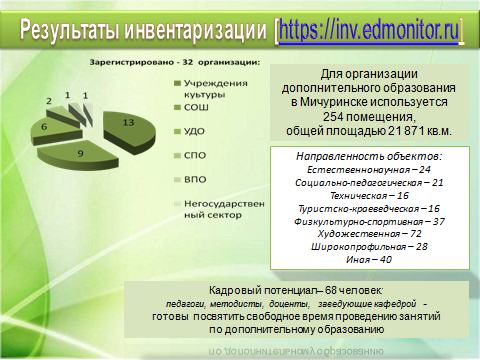 Внедрение модели персонифицированного финансирования дополнительного образования детей осуществлялось специалистами управления народного образования администрации города,  МБУ «Центр бухгалтерского обслуживания и материально-технического обеспечения» управления народного образования администрации города Мичуринска при содействии и  организационно-методическом обеспечении  специалистов МОЦ.С 01.09.2018 действовала альтернативная  модель персонифицированного финансирования (функции   уполномоченной организации (плательщика) выполняла администрация города в лице управления народного образования), поставщиками образовательных услуг стали муниципальные организации дополнительного образования (подведомственные управлению народного образования администрации  города). С 01.10.2019  эта модель стала полноценной -  уполномоченной организацией (плательщиком) назначено автономное учреждение -  Муниципальное автономное общеобразовательное учреждение «Средняя общеобразовательная школа №5 «Научно-технологический центр имени И.В. Мичурина» г.Мичуринска и модель  персонифицированного финансриования реализуется в полном объеме.  В это же время в  реализацию модели включилась организация  реального сектора экономики - Автономная некоммерческая организация «Лингвистический центр «Диалог».Модель персонифицированного финансированиядополнительного образования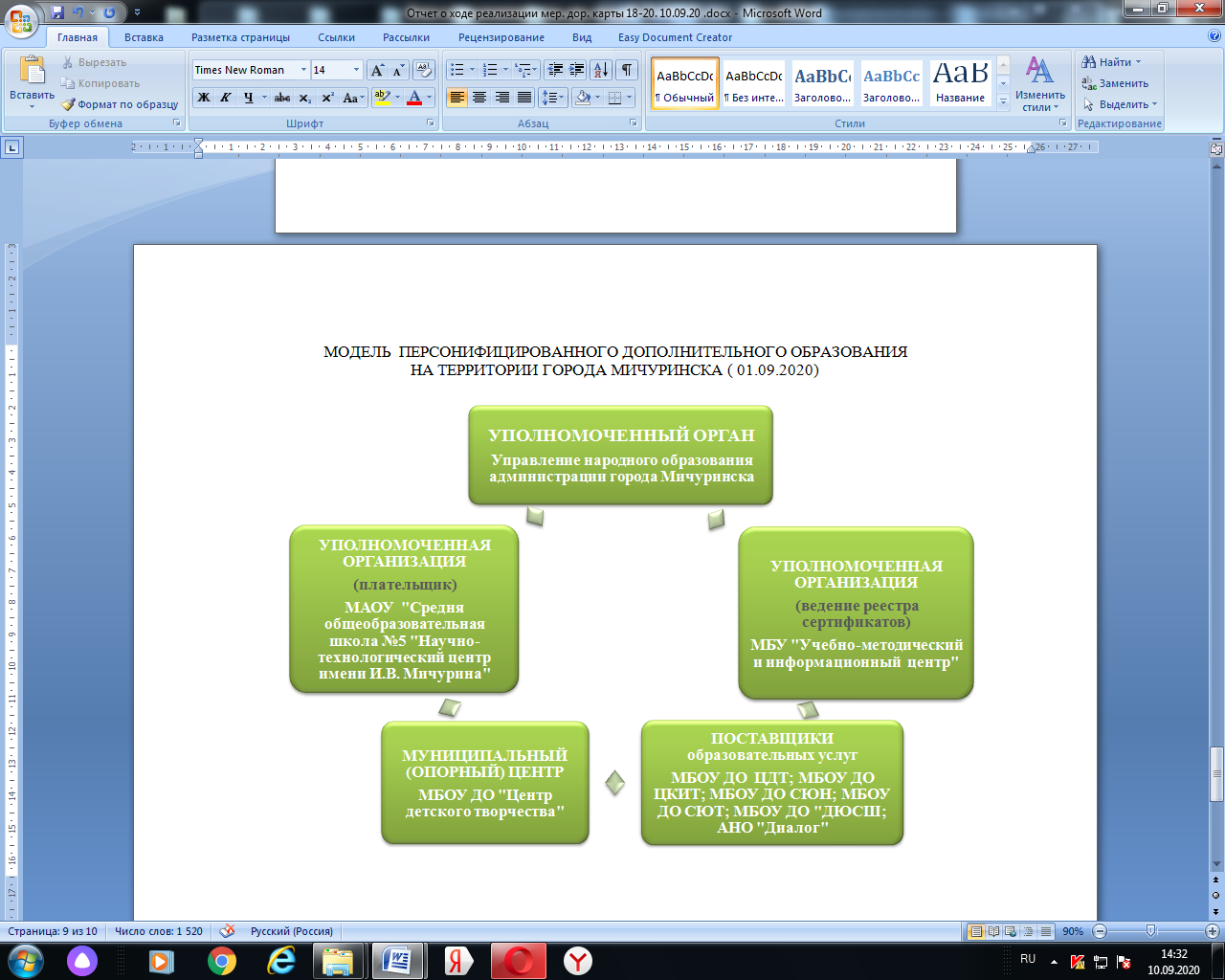 На базах всех дошкольных, общеобразовательных организаций, учреждений дополнительного образования организована выдача и активация сертификатов дополнительного образования всем детям в возрасте от 5  до 18 лет, проживающим на территории муниципалитета. На  01.09.2020 оформили сертификаты   дополнительного образования 11 677 человек.  Создан муниципальный сегмент  федерального межведомственного программного навигатора (https://tambov.pfdo.ru).  в  котором зарегистрировано  36 организаций дошкольного, общего, дополнительного образования, 4 учреждения  сферы культуры 1 организация  негосударственного сектора экономики, 1 организация сферы высшего профессионального образования (Центр развития современных компетенций детей ФГБОУ ВО «Мичуринский государственный аграрный университет»). Специалистами МОЦ проводится  организационное и информационно-методическое сопровождение  наполнения  и качественного содержания программного навигатора. Реестр программ на данный момент включает около  400 дополнительных общеобразовательных общеразвивающих программ: бюджетные – 278, платные услуги – 74, персонифицированного финансирования – 31 (по программам ПФ с 01.09.2018 г. обучалось 504  учащихся (5%   детей и подростков муниципалитета в возрасте от 5 до 18 лет), а с 01.09.2020 – 709 учащихся (7% от общего числа детей в муниципалитета в возрасте от 5 до 18 лет). Охват детей и подростков муниципалитета в возрасте от 5 до 18 лет программами пероснифицированного финасированияРеестр программ регулярно обновляется. Все  программы проходят экспертизу: на региональном уровне - программы персонифицированного финансирования,  на муниципальном уровне - бюджетные программы. Для проведения экспертизы  создана муниципальная экспертная группа, в которую входят заместители директоров по воспитательной работе общеобразовательных организаций и специалисты сферы дополнительного образования. Непрерывно ведется информационная кампания (в рамках медаплана освещения мероприятий  по реализации проекта) для родителей, педагогов,  общественности по  внедрению модели  персонифицированного финансирования,  возможностях сертификатов  дополнительного образования (СМИ, социальные сети, сайты  организаций,  родительские собрания, информационные стенды и т.д.), которая активно продолжается и сегодня. Создана и поддерживается в актуальном состоянии страница  «Муниципальный (опорный)  центр дополнительного образования детей» на сайте МБОУ ДО «Центр детского  творчества», социальных сетях. Промежуточные результаты  внедрение модели персонифицированного финансирования  показали, что произошло:- обновление содержания дополнительного образования в соответствии с интересами семей, потребностями семьи и общества;- вовлечение  в дополнительное образование детей с различными  образовательными потребностями и возможностями за счет разнообразия и вариативности программ, в т.ч. программ естественнонаучной и технической направленностей, а также сетевого взаимодействия, дающих возможность  привлечения  специалистов из различных сфер науки, техники, культуры, спорта, реального сектора экономики;- повышение мотивации детей,  раскрытие и развитие способностей каждого ребенка, а также обеспечение ранней профориентации через систему многоэтапных и разноуровневых мероприятий;- обеспечение семьям возможности через навигатор выбирать программы, соответствующие запросам, уровню подготовки и способностям детей в  организациях вне зависимости от ведомственной принадлежности и правовой формы, в т.ч.  в Центре развития современных компетенций детей ФБОУ ВО «Мичуринский государственный аграрный универсистет»  и частных поставщиков - лингвистический центр «Диалог»;- повышение качества,  доступности дополнительного образования с помощью дистанционных технологий и электронного обучения, а также  конкурентной борьбы  между поставщиками образовательных услуг (бюджетными организациями и частными поставщиками).V. Инклюзивное дополнительное образованиеВ МБОУ ДО «Центр детского творчества» создана архитектурная доступность в основном здании и здании ГДМ «Космос» (устройство пандусов, металлических ограждений с поручнями, звонков вызова персонала, ремонт фойе, расширение дверных проемов, коридора и кабинетов); осуществлено материально-техническое оснащение образовательной деятельности детей с ОВЗ (в рамках реализации Государственной программы Тамбовской области «Доступная среда» на 2016-2021 годы). Разработана адаптационная дополнительная общеобразовательная программа, открыто творческое объединение «Домашний мастер», которое действуект с 2016 года; организованы методическая помощь и повышение квалификации педагогов. Учащиеся с ОВЗ активно вовлекаются в конкурсную деятельность («Свет Рождественской звезды», «Пасха Красная», «Новогодняя игрушка»). Родителям обучающихся оказывается консультативная помощь по вопросам обучения и воспитания. Волонтерский отряд ЕГДОО «Юные мичуринцы» (руководитель – педагог-организатор О.А.Мантрова) осуществлеют тесное взаимодействие с общественной организацией детей-инвалидов и их родителей  «Вера. Надежда. Любовь». С этой же организацией с 2018 года тесно работает МБОУ ДО «Станция юных натуралистов» (экологический проект «Наедине с природой») и Центр краеведения и туризма (ежемесячная организация мероприятий).МБОУ ДО «Детско-юношеская спортивная школа» занимается с детьми с ограниченными возможностями здоровья (в школе есть специалист, имеющий образование, дающее право на осуществление педагогической деятельности в области адаптивной физкультуры). 19-22.02.2019 в Саранске прошел Чемпионат России по легкой атлетике лиц с интеллектуальными нарушениями. Воспитанница Авдеевой А.Н. Миттова Кристина заняла 1 место в беге на 60м и 2 место в беге на 200м. Кристина является кандидатом в мастера спорта (КМС). На этом же чемпионате бронзовым призером в эстафетном беге 4*400м стал Веприцкий Михаил. VI. КадрыВ целях реализация мер по непрерывному развитию педагогических и управленческих кадров системы дополнительного образования детей проведен комплекс мероприятий:- региональный межведомственный форум работников системы дополнительного образования (600 чел.);- на базе МОЦ проводились:- зональный межведомственный круглый стол «Дополнительное образование. Взгляд в будущее» (50 чел.), посвященный 100-летию российской системы дополнительного (внешкольного) образования детей;- Зональная межведомственная школа профессионального мастерства. Более 100 педагогов дополнительного образования г. Мичуринска, Мичуринского, Первомайского районов углубили свои знания в сфере проектирования программно-методических комплексов, разработки программ нового поколения (сетевых, дистанционных, разноуровневых, модульных) и экспертной деятельности; - конкурсы профессионального мастерства (Всероссийский конкурс педагогических работников «Воспитать человека», 27 участников;  Всероссийский конкурс профессионального мастерства работников сферы дополнительного образования «Сердце отдаю детям», 23 участника. Педагоги активно участвовали в  образовательных мероприятиях, конкурсах, в том числе в дистанционном формате;- в обобщении и трансливаровании лучших педагогических практик; проводились семинары, информационно-учебные совещания,  практикумы, индивидуальные и групповые консультации, работала Школа профессионального мастерства,  обобщение и транлисрование передового педагогического опыта (за 2018-2020 г.г. было проведено более  пятидесяти информационно-методических,  практических и консультационных  мероприятий с общим охватом  390 человек);- специалисты  МОЦ и другие специалисты, задействованные в реализации модели персонифицированного финансирования, проходили стажировку   на базе регионального  ресурсного центра.Структура работы с кадрами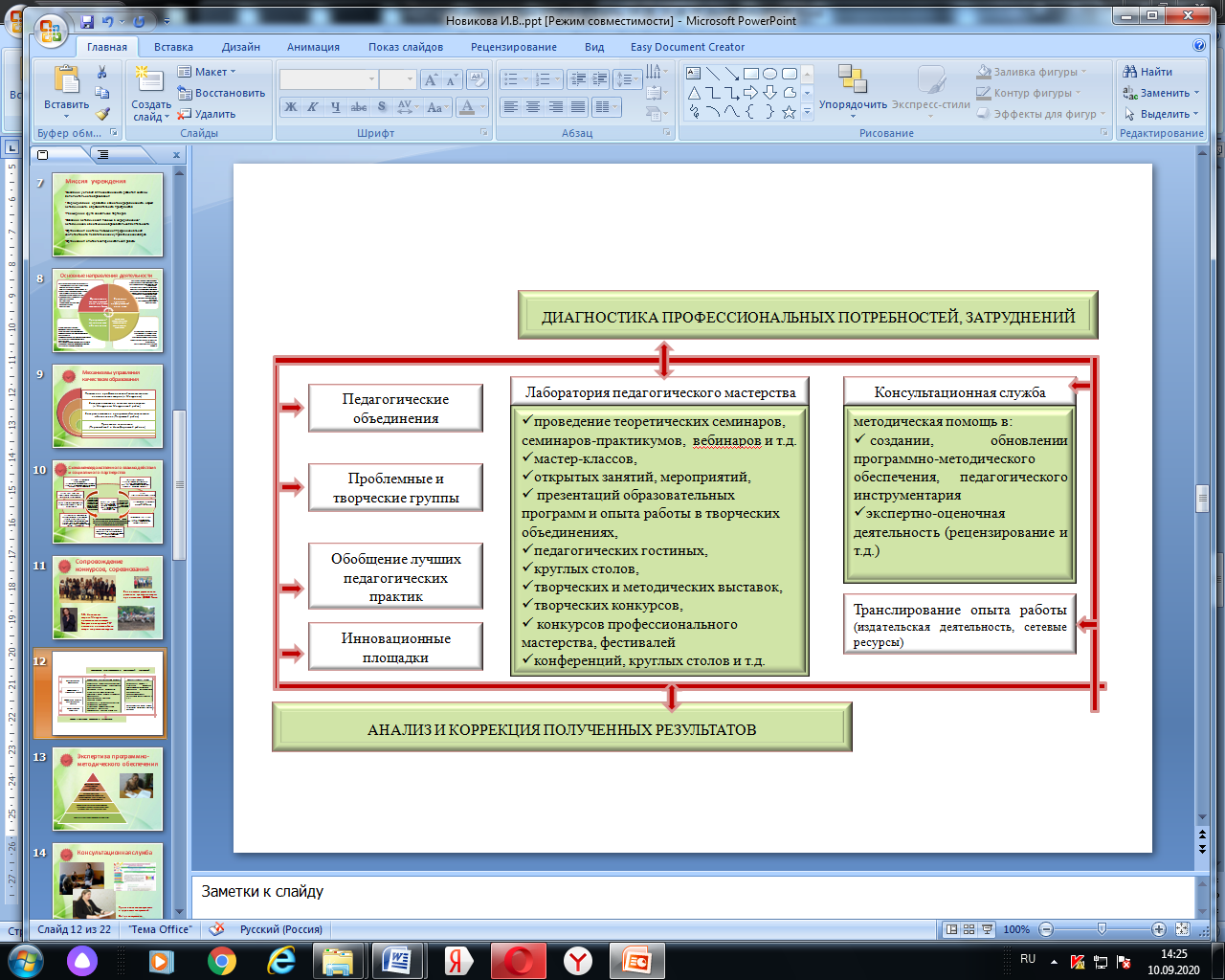 VII. Проблемы, пути их реализации и полученный результат 1. Недостаточно высокий уровень активности педагогов в направлении по достижению высоких образовательных результатов.Пути реализации: совершенствование целенаправленной работы по управлению качеством образования через организацию системы мониторинга показателей эффектианости, систематическое обучение и стимлирование педагогов.2. Недостаточное соответствие программно-методического обеспечения системы дополнительного образования требованиям ФГОС.Пути реализации: Модернизация дополнительных образовательных программ:- повышение качества дополнительных общеразвивающих программ;- диверсификация программно-методического обеспечения (за счет инновационных программ, программ, ориентированных на детей с особыми образовательными потребностями: одаренные дети, дети с ограниченными возможностями здоровья, дети группы социального риска);- повышение профессиональной компетенции педагогов в вопросах разработки программ, отвечающих современным требованиям.3. Недостаточно разработанная система работы с одаренными детьми: отсутствие новых технологий управления системой работы с одаренными детьми.Пути реализации: систематизация работы по выявлению и поддержке одаренных детей с дальнейшим составлением индивидуальной образовательной траектории и маршрута их развития.4. Недостаточный уровень доступности образовательных услуг для детей с ограниченными возможностями здоровья.Пути реализации: создание архитектурной доступности, материально-техническое обеспечение образовательной деятельности, подготовка педагогических кадров для психолого-педагогического сопровождения данной группы обучающихся.5. Недостаточный высокий уровень профессиональной компетентности и степени взаимодействия с территориальными УДО.Пути реализации: использование потенциала всех учреждений системы дополнительного образования детей, поиск новых средство и форм взаимодействия, распространение апробированных программно-методических средств и инновационных практик в системе дополнительного образования.Начальник управления                                        А.В. КлимкинСправку составили: ведущий специалст О.С.Конькова(847545) 5-31-91Методист МБУ «Учебно-методический центр»Н.Г. Касандрова (847545) 5-00-87Зав. отделом МБОУ «Центр детского творчества» А.С. Дубровская (847545) 5-27-72УПРАВЛЕНИЕ  НАРОДНОГО ОБРАЗОВАНИЯАДМИНИСТРАЦИИ  ГОРОДА  МИЧУРИНСКАТАМБОВСКОЙ ОБЛАСТИ. Мичуринск Тамбовской области, ул. Советская, д. 256 Тел. 5-61-06, 5-31-91________ № _______на № ___________ от __________________Учебный годКоличество детей от 5 до 18 лет в муниципалитетеКоличество детей, охваченных дополнительными образовательными программамиКоличество детей, охваченных дополнительными образовательными программамиКоличество детей, охваченных дополнительными образовательными программами% охватаУчебный годКоличество детей от 5 до 18 лет в муниципалитетеОбщее количествоОт 5 до 7От 7 до 18% охвата2017-181070895301184834688,9 2018-1910827100871106898193, 162019-2010714101901410878095,1 